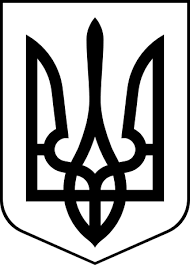 ЗДОЛБУНІВСЬКА МІСЬКА РАДАРІВНЕНСЬКОГО РАЙОНУ РІВНЕНСЬКОЇ ОБЛАСТІ                                                      восьме скликання Р І Ш Е Н Н Явід  08  грудня  2021 року 							               № 936Про припинення громадянину Самоцькому  Олександру Вікторовичу права тимчасовогокористування на земельною ділянкою кадастровий номер 5622610100:00:015:0001  Керуючись статтями 12, 83,93, пунктом «а» частини першої статті 141 Земельного  кодексу  України, статтями 651-654 Цивільного кодексу України, пунктом 34 частини 1 статті 26  Закону  України  “Про  місцеве  самоврядування  в  Україні“,    статтею  31  Закону України  „Про оренду землі”,   розглянувши заяву громадянина Самоцького  Олександра Вікторовича про припинення договору оренди на земельну ділянку,  яка надавалася для   розміщення та експлуатації основних, підсобних і допоміжних будівель та споруд технічної інфраструктури (для обслуговування газобалонного складу) по вулиці   8 Березня, 60 в місті Здолбунів в зв’язку з відчуженням об’єкту нерухомого майна, Здолбунівська міська рада                                                                                                                                                                                                                                                                                                                                                                                                                                                                                                                         В И Р І Ш И Л А:1.Припинити громадянину Самоцькому  Олександру Вікторовичу право тимчасового користування земельною ділянкою кадастровий номер 5622610100:00:015:0001 площею 7420  метрів квадратних (0.742 га.), для   розміщення та експлуатації основних, підсобних і допоміжних будівель та споруд технічної інфраструктури  (для обслуговування газобалонного складу) по вулиці   8 Березня, 60 в місті Здолбунів та вилучити до земель запасу. 2. Припинити дію договору оренди земельної ділянки від 26.03.2018.3.Виконавчому органу Здолбунівської  міської ради вчинити організаційно-правові дії щодо припинення договору оренди земельної ділянки.4. Контроль за виконанням даного рішення покласти на  постійну комісію з питань містобудування, земельних відносин та охорони навколишнього середовища (голова Українець А.Ю.), а організацію його виконання на  заступника міського голови з питань діяльності виконавчих органів ради Сосюка Ю.П.Міський голова                                                                    Владислав СУХЛЯК 